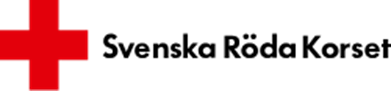 HaboProtokoll fört vid kretsstämman för Habo Röda Korskrets 2024-02-27Kretsstämman öppnasStämmans stadgeenliga sammankallande godkännes.Röstlängden fastställes till 19.Ann-Charlotte Franzén väljs som mötesordförande vid kretsstämman.Ann Werthén väljs som sekreterare vid kretsstämman.Till justerare väljs Jarl Järnliden och Villa Hellström.Verksamhetsberättelsen för 2024 godkännes.Föredragningslistan godkännes.Resultat- och balansräkning godkännes.Revisionsberättelsen godkännes.Ansvarsfrihet för kretsstyrelsen godkännes.Beslut om kretsens verksamhetsinriktning för kommande verksamhetsår gås igenom och godkännes.Antal medlemmar i kretsstyrelsen fortsätter att vara 8 inklusive ordföranden.Val av ordförande för år 2024: Carina Bergman valdes för 1 år fram till 2025.Val av vice ordförande för år 2024: Kerstin Ferroukhi valdes för 1 år fram till 2025.Styrelse 2024:Margareta Fick vald t.o.m. 2024Helene Lindmark vald t.o.m. 2024Ann-Britt Källström vald t.o.m. 2024Ann Werthén vald t.o.m. 2025Sharda Parmar vald t.o.m. 2025Vivan Andersson vald t.o.m. 2025Revisorer:Jarl Järnliden omval 1 årMaria Lindell Westmar, omval 1 årErsättare: Christin Briland vald för 1år.Val av valberedning: Styrelsen.Övrigt: Röda Korset i Habo firar 90 år 2024 och detta ska firas framöver, ska diskutera detta vid nästkommande styrelsemöte.Stämman avslutas.Program vid årets kretsstämma var att det visades 2 Röda Kors-filmer, en som handlade om medmänsklighet och en om Röda Korsets historia. Svenska Röda Korset bildades 1865. Man har bland annat startat det som idag är Folktandvården 1925. 1932 såg man till att det serverades skolmat i en del kommuner. Röda Korset startade också Färdtjänst här i landet och fortfarande är vi det enda landet i världen som har färdtjänst.              Därefter hade vi gruppdiskussioner om:Hur vi kan engagera fler volontärer i HaboVilka aktiviteter ska vi arbeta med de kommande åren utifrån Röda Korsets strategier   2024–2030Samverkan med närliggande kretsar /civilsamhället/kommunen/regionen i Habo.       	Vid protokollet:	Ann Werthén		Carina Bergman  	Stämmans sekreterare		stämmans ordförande	Jarl Järnliden			Villa Hellström	Justerare			justerare